Functional Job Description: Conveyor Expert/Assistant Forklift MechanicPosition eligible to be considered for temporary modification in conjunction with a Return to Work transitional duty program agreement: This Functional Job Description was completed through an on-site job analysis by a certified professional ergonomist/licensed physical therapist. It is for the purpose of identifying and quantifying the physical functional requirements of this job. The Functional Job Description should not be construed as a detailed description of all specific job duties and/or tools, equipment and materials that may be necessary or incidental to the performance of this job. Further consideration may be necessary when applying the standards to the injured population in the medical management process. Company:Bluestem Brands, Inc.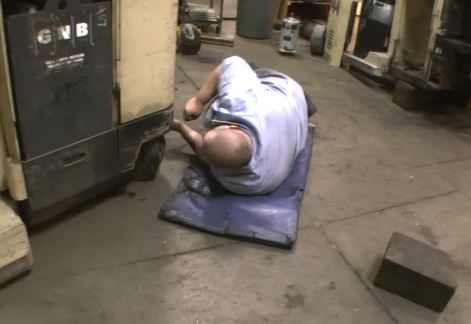 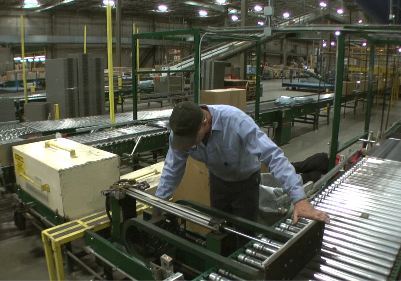 Job Title:Conveyor Expert/Assistant Forklift MechanicDate:May 7,  2012Dept/Facility:West DC, St. Cloud, MNProduct Section:MaintenanceElectronic Doc. #FJDConveyorExp-AssistForklift2012Work HoursOvertime:Voluntary and/or mandatory per production requirements.Breaks:10 minutes every two hours, one 30 minute lunch break.Work HoursShift:Days of week:Time:Time:Work HoursFirst Monday-Friday6:00 AM to 2:30 PM6:00 AM to 2:30 PMWork HoursSecondMonday-Friday4:00 PM to 12:30 AM4:00 PM to 12:30 AMJob RotationYesJob Training / Credentials Required   at HireEducation/ training:None required; high school diploma or GED preferred.Job Training / Credentials Required   at HireKnowledge/ cognitive skills:Basic math, reading, writing and oral communication skills preferred. Ability to organize work tasks and work independently or as part of a team.Machines, Tools,  Equipment UsedGeneral Hand ToolsWrenchesHammersScrew DriversPry barsPaint brushesSpecialized Hand ToolsTorque wrenchesBelt splicer - ConveyorPowered Hand ToolsDrills - electric, pneumatic, battery poweredSaws- reciprocating, portable band,Grinders - 4 and 7 inch angle, die grinderImpact wrenchShop Tools/EquipmentBench/pedestal grinderTable belt and disc sandersBand sawsBench cut-off sawsTable and radial arm sawsTwo wheel hand cartsDrill PressLaddersArc and MIG weldersLatheTire PressPortable hoist liftsPump jacksJob Purpose/ Objectives/List of TasksConveyor Maintenance: Perform general maintenance and repair of conveyors and associated systems and other duties as assigned. Forklift Maintenance: Perform general maintenance and repair of Powered Industrial Trucks (EZ-Go, Walkie-Rider, Pallet Jack, Forklift (sit down), Stand-up Reach Truck, Order Picker, Elevated Work Platform) and associated systems and other duties as assigned.List of tasks includes:Conveyor Maintenance: Perform general maintenance and repair of conveyors and associated systems and other duties as assigned. Forklift Maintenance: Perform general maintenance and repair of Powered Industrial Trucks (EZ-Go, Walkie-Rider, Pallet Jack, Forklift (sit down), Stand-up Reach Truck, Order Picker, Elevated Work Platform) and associated systems and other duties as assigned.List of tasks includes:Conveyor Maintenance: Perform general maintenance and repair of conveyors and associated systems and other duties as assigned. Forklift Maintenance: Perform general maintenance and repair of Powered Industrial Trucks (EZ-Go, Walkie-Rider, Pallet Jack, Forklift (sit down), Stand-up Reach Truck, Order Picker, Elevated Work Platform) and associated systems and other duties as assigned.List of tasks includes:Job Purpose/ Objectives/List of TasksGeneral tasks (common to both Conveyor and Forklift)Torch work / BrazingArc WeldingMIG weldingBattery maintenanceMulti-meter usePaintingCeiling tile replacementMisc. restroom repairs (common to both Conveyor and Forklift)Valve kitsDispensing equipmentHardwarePlugged closets, urinals, drainsDock levelers  (common to both Conveyor and Forklift)Cleaning and PMComponent Replacement / Repair Dock doors (common to both Conveyor and Forklift)Lubrication hinges, bearings, rollersLimited repairs, chains, rollersDock locks (common to both Conveyor and Forklift)PM, lubrication, cleaningGeneral repairsUnique to Conveyor MaintenanceComponent ReplacementConveyor InstallationHand Taper RepairMarsh Taper RepairSignode Tape MachinesSignode Skid Wrapping machinesRMF Carton MachineUnique to Conveyor Maintenance (cont)Rite Size Carton MachineShedder / BalersPallet Jack RepairTraco Bag Sealer repairConveyor Control Trouble ShootingPeanut Delivery SystemQuantum SorterUnique to Forklift MaintenanceTire changing Hydraulic component replacementElectrical component replacementDrive unit replacementCylinder repairCylinder replacementControl Wire replacementUnique to Forklift Maintenance (cont)Hydraulic hose installationHydraulic hose fabricationUse of crimper (set up, calibration,)EV100 controller123 controllerElectrical troubleshootingElectric Motor repair (DC)Electric Motor replacement (DC)MTC portable battery changer maintenance / repairMTC multi level battery changer maintenance / repairEZ Go repairsSafety and Personal Protective Equipment Required*Available Back Support* Compensatory methods to mitigate heat Dust Mask* Face Shield Fall Protection Harness Hard Hat Hearing Protection* Floor pads* Gloves: Chemical Gloves: Leather Gloves: Nitrile Gloves: Rubberized/cloth* Protective Clothing: Apron Protective Clothing: Chaps Protective Clothing: Sleeves Protective Clothing: Jacket Protective Clothing: Cap Safety Glasses/Side Shields  Safety Goggles/Chemical Safety Vest* Steel Toe FootwearSafety/ Equipment Training/ Certification Required  Daily Meeting and Stretch Breaks (includes:)Industrial Truck Training OSHA Training (Rules and Regulations)Safety/ Equipment Training/ Certification RequiredSafety TopicsSafety PoliciesQuestions & AnswersReview Safety Committee Minutes EZ-Go Walkie-Rider Pallet Jack Forklift (sit down) Stand-up Reach Truck Order Picker Elevated Work Platform New Hire Safety Orientation Right to Know Blood Borne Pathogens Fire Extinguisher Hot Work Permit Lockout/Tag Out Regulated Materials Training (ORM-D) Supervisor Safety UpdatesFunctional Job Elements (Tasks illustrated below are common to both Conveyor and Forklift Maintenance)Functional Job Elements (Tasks illustrated below are common to both Conveyor and Forklift Maintenance)Functional Job Elements (Tasks illustrated below are common to both Conveyor and Forklift Maintenance) (10% of total shift)General tasksTorch work / BrazingArc WeldingMIG weldingBattery maintenanceMulti-meter usePaintingCeiling tile replacement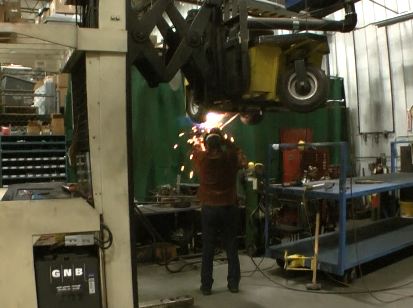 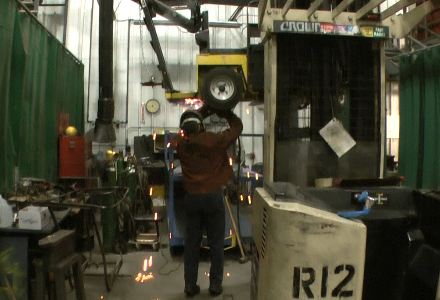  (10% of total shift)General tasksTorch work / BrazingArc WeldingMIG weldingBattery maintenanceMulti-meter usePaintingCeiling tile replacement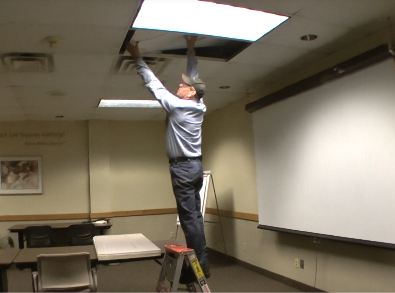 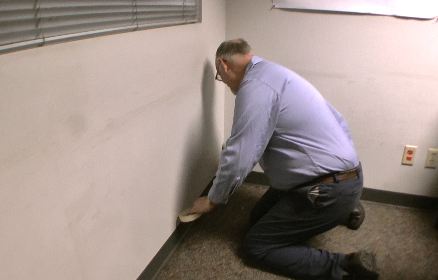 Misc. restroom repairsValve kitsDispensing equipmentHardwarePlugged closets, urinals, drains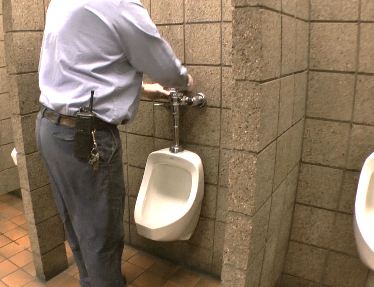 Dock levelersCleaning and PMComponent Replacement / Repair 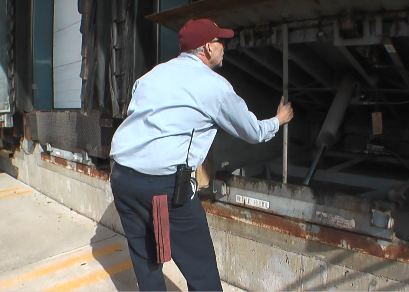 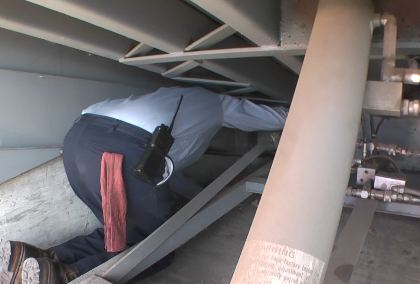 Dock doorsLubrication hinges, bearings, rollersLimited repairs, chains, rollers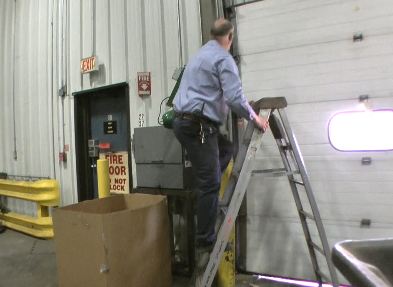 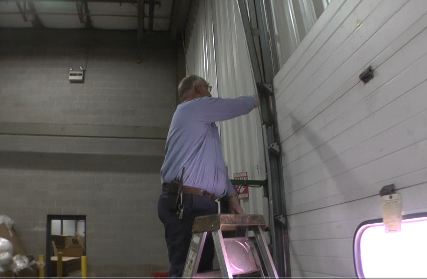 Dock locksPM, lubrication, cleaningGeneral repairs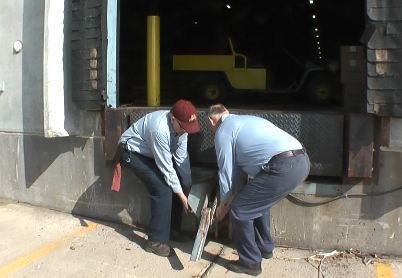 Functional Job Elements (Tasks illustrated below are unique to Conveyor Maintenance)Functional Job Elements (Tasks illustrated below are unique to Conveyor Maintenance)Functional Job Elements (Tasks illustrated below are unique to Conveyor Maintenance)(90% of total shift)Component ReplacementConveyor InstallationHand Taper RepairMarsh Taper RepairSignode Tape MachinesSignode Skid Wrapping machinesRMF Carton MachineRite Size Carton MachineShedder / BalersPallet Jack RepairTraco Bag Sealer repairConveyor Control Trouble ShootingPeanut Delivery SystemQuantum Sorter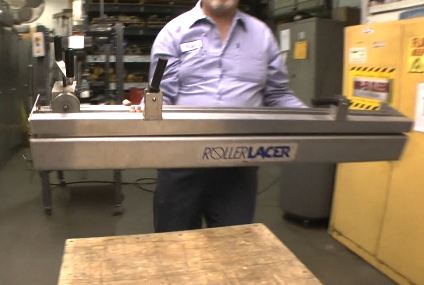 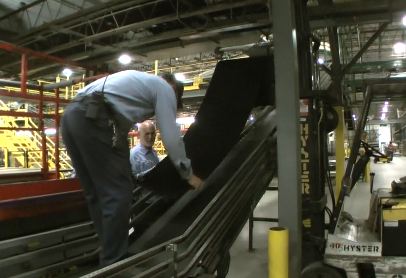 (90% of total shift)Component ReplacementConveyor InstallationHand Taper RepairMarsh Taper RepairSignode Tape MachinesSignode Skid Wrapping machinesRMF Carton MachineRite Size Carton MachineShedder / BalersPallet Jack RepairTraco Bag Sealer repairConveyor Control Trouble ShootingPeanut Delivery SystemQuantum Sorter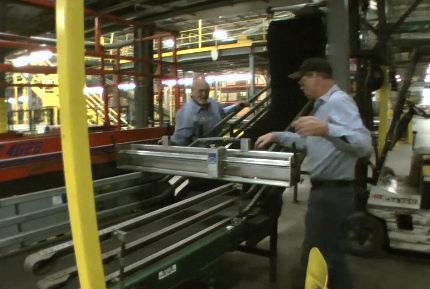 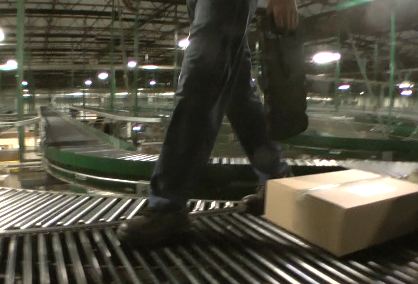 (90% of total shift)Component ReplacementConveyor InstallationHand Taper RepairMarsh Taper RepairSignode Tape MachinesSignode Skid Wrapping machinesRMF Carton MachineRite Size Carton MachineShedder / BalersPallet Jack RepairTraco Bag Sealer repairConveyor Control Trouble ShootingPeanut Delivery SystemQuantum Sorter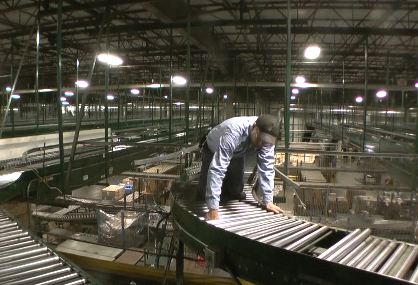 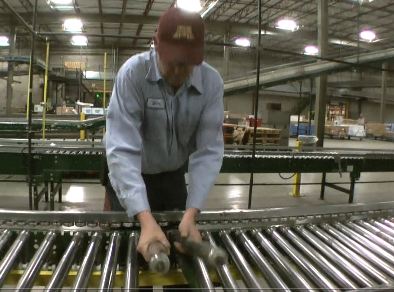 (90% of total shift)Component ReplacementConveyor InstallationHand Taper RepairMarsh Taper RepairSignode Tape MachinesSignode Skid Wrapping machinesRMF Carton MachineRite Size Carton MachineShedder / BalersPallet Jack RepairTraco Bag Sealer repairConveyor Control Trouble ShootingPeanut Delivery SystemQuantum Sorter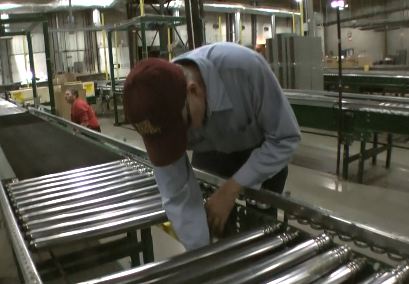 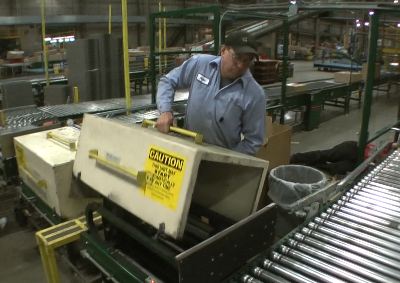 (90% of total shift)Component ReplacementConveyor InstallationHand Taper RepairMarsh Taper RepairSignode Tape MachinesSignode Skid Wrapping machinesRMF Carton MachineRite Size Carton MachineShedder / BalersPallet Jack RepairTraco Bag Sealer repairConveyor Control Trouble ShootingPeanut Delivery SystemQuantum Sorter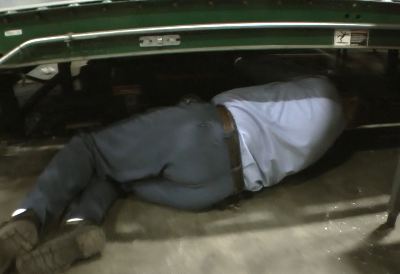 (90% of total shift)Component ReplacementConveyor InstallationHand Taper RepairMarsh Taper RepairSignode Tape MachinesSignode Skid Wrapping machinesRMF Carton MachineRite Size Carton MachineShedder / BalersPallet Jack RepairTraco Bag Sealer repairConveyor Control Trouble ShootingPeanut Delivery SystemQuantum Sorter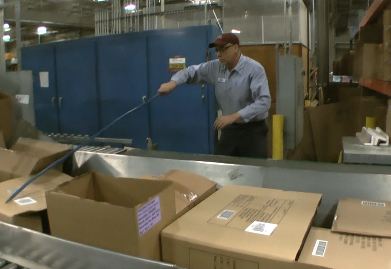 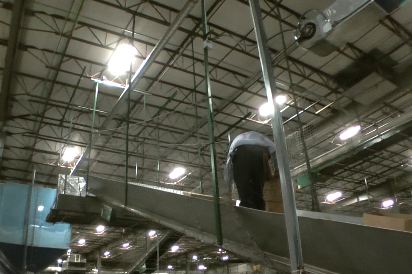 (90% of total shift)Component ReplacementConveyor InstallationHand Taper RepairMarsh Taper RepairSignode Tape MachinesSignode Skid Wrapping machinesRMF Carton MachineRite Size Carton MachineShedder / BalersPallet Jack RepairTraco Bag Sealer repairConveyor Control Trouble ShootingPeanut Delivery SystemQuantum Sorter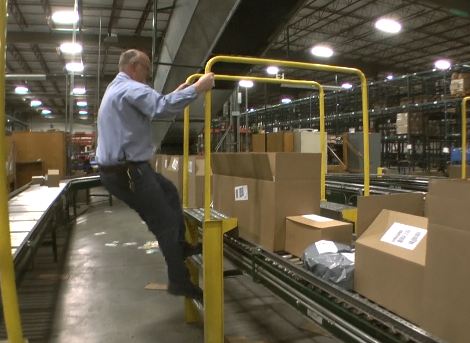 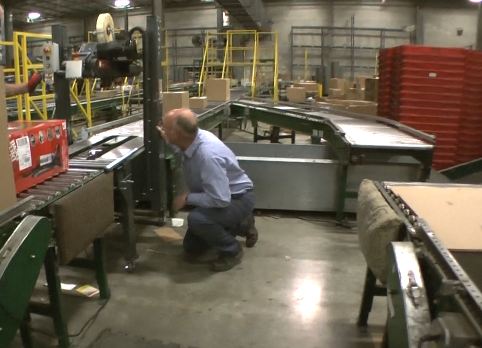 (90% of total shift)Component ReplacementConveyor InstallationHand Taper RepairMarsh Taper RepairSignode Tape MachinesSignode Skid Wrapping machinesRMF Carton MachineRite Size Carton MachineShedder / BalersPallet Jack RepairTraco Bag Sealer repairConveyor Control Trouble ShootingPeanut Delivery SystemQuantum Sorter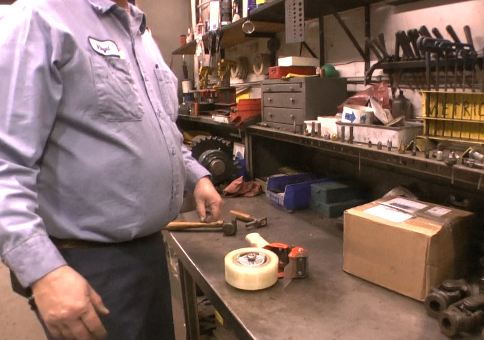 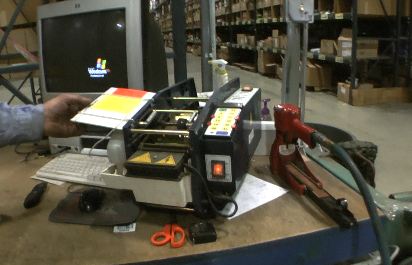 (90% of total shift)Component ReplacementConveyor InstallationHand Taper RepairMarsh Taper RepairSignode Tape MachinesSignode Skid Wrapping machinesRMF Carton MachineRite Size Carton MachineShedder / BalersPallet Jack RepairTraco Bag Sealer repairConveyor Control Trouble ShootingPeanut Delivery SystemQuantum Sorter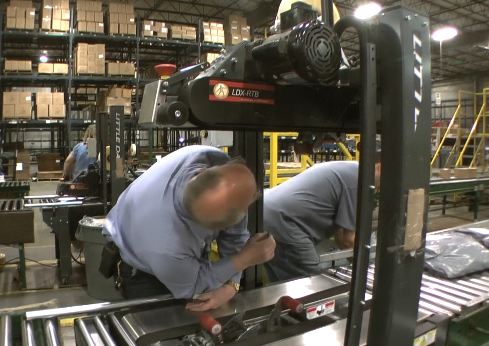 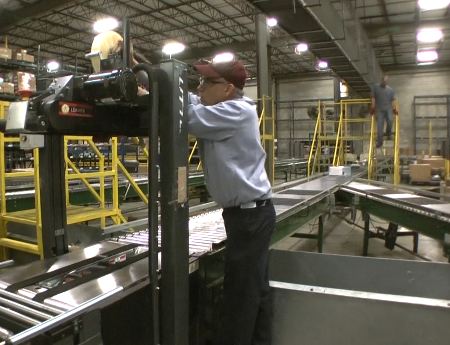 (90% of total shift)Component ReplacementConveyor InstallationHand Taper RepairMarsh Taper RepairSignode Tape MachinesSignode Skid Wrapping machinesRMF Carton MachineRite Size Carton MachineShedder / BalersPallet Jack RepairTraco Bag Sealer repairConveyor Control Trouble ShootingPeanut Delivery SystemQuantum Sorter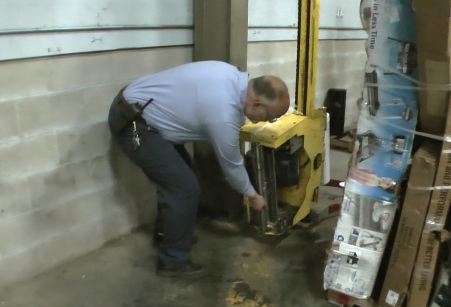 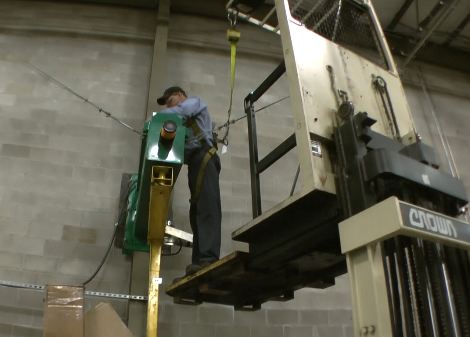 (90% of total shift)Component ReplacementConveyor InstallationHand Taper RepairMarsh Taper RepairSignode Tape MachinesSignode Skid Wrapping machinesRMF Carton MachineRite Size Carton MachineShedder / BalersPallet Jack RepairTraco Bag Sealer repairConveyor Control Trouble ShootingPeanut Delivery SystemQuantum Sorter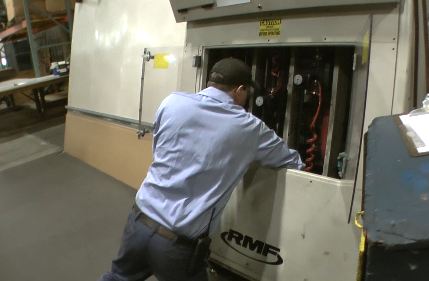 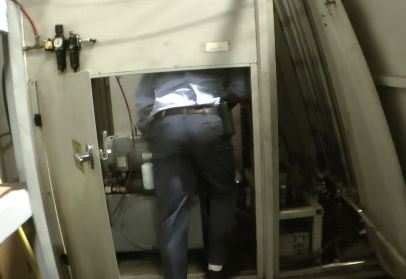 (90% of total shift)Component ReplacementConveyor InstallationHand Taper RepairMarsh Taper RepairSignode Tape MachinesSignode Skid Wrapping machinesRMF Carton MachineRite Size Carton MachineShedder / BalersPallet Jack RepairTraco Bag Sealer repairConveyor Control Trouble ShootingPeanut Delivery SystemQuantum Sorter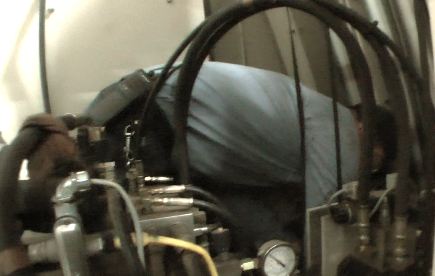 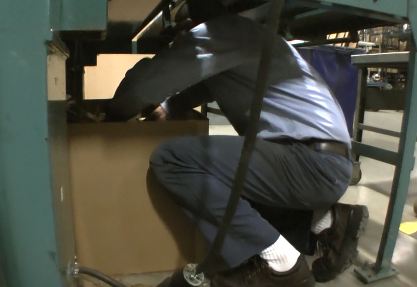 (90% of total shift)Component ReplacementConveyor InstallationHand Taper RepairMarsh Taper RepairSignode Tape MachinesSignode Skid Wrapping machinesRMF Carton MachineRite Size Carton MachineShedder / BalersPallet Jack RepairTraco Bag Sealer repairConveyor Control Trouble ShootingPeanut Delivery SystemQuantum Sorter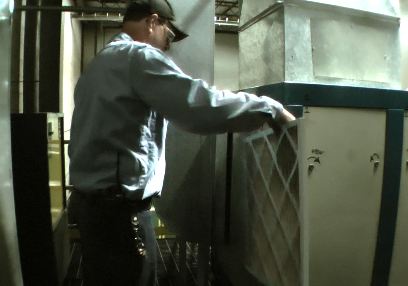 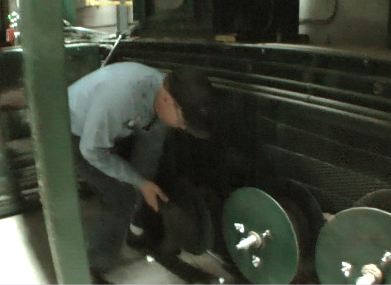 (90% of total shift)Component ReplacementConveyor InstallationHand Taper RepairMarsh Taper RepairSignode Tape MachinesSignode Skid Wrapping machinesRMF Carton MachineRite Size Carton MachineShedder / BalersPallet Jack RepairTraco Bag Sealer repairConveyor Control Trouble ShootingPeanut Delivery SystemQuantum Sorter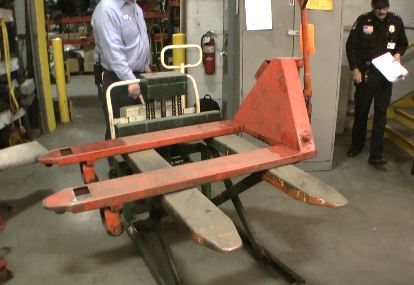 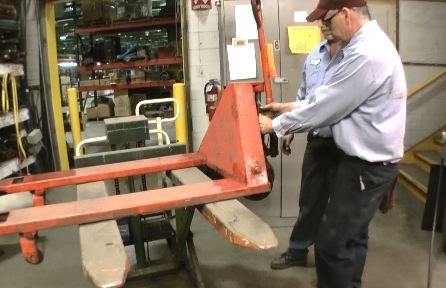 (90% of total shift)Component ReplacementConveyor InstallationHand Taper RepairMarsh Taper RepairSignode Tape MachinesSignode Skid Wrapping machinesRMF Carton MachineRite Size Carton MachineShedder / BalersPallet Jack RepairTraco Bag Sealer repairConveyor Control Trouble ShootingPeanut Delivery SystemQuantum Sorter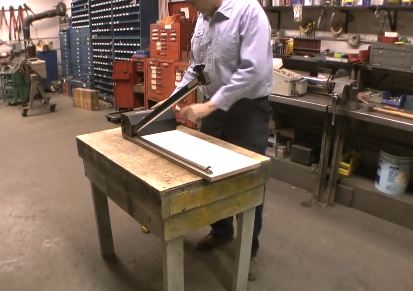 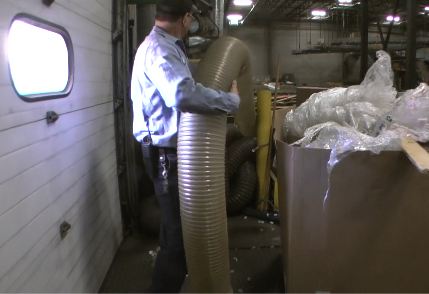 (90% of total shift)Component ReplacementConveyor InstallationHand Taper RepairMarsh Taper RepairSignode Tape MachinesSignode Skid Wrapping machinesRMF Carton MachineRite Size Carton MachineShedder / BalersPallet Jack RepairTraco Bag Sealer repairConveyor Control Trouble ShootingPeanut Delivery SystemQuantum Sorter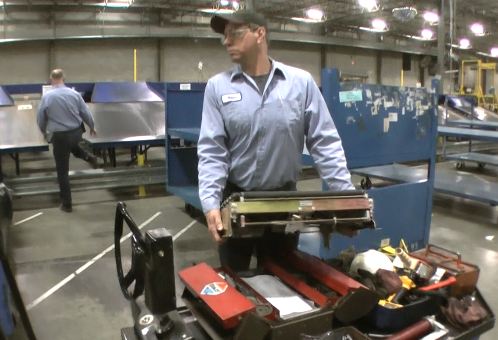 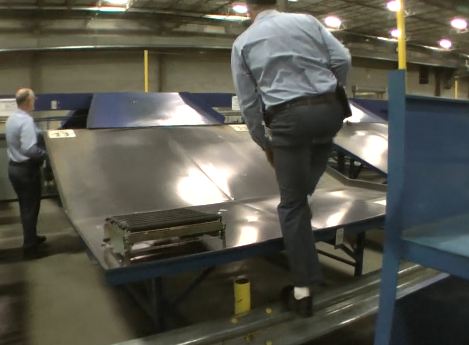 (90% of total shift)Component ReplacementConveyor InstallationHand Taper RepairMarsh Taper RepairSignode Tape MachinesSignode Skid Wrapping machinesRMF Carton MachineRite Size Carton MachineShedder / BalersPallet Jack RepairTraco Bag Sealer repairConveyor Control Trouble ShootingPeanut Delivery SystemQuantum Sorter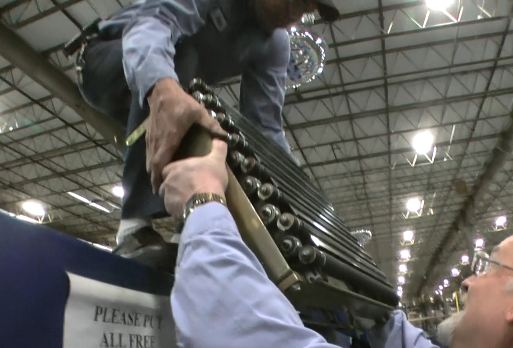 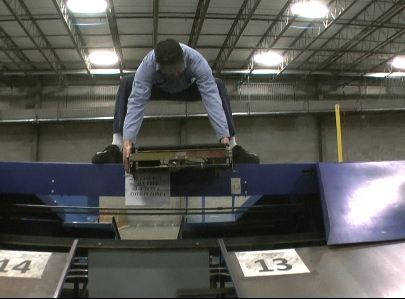 Functional Job Elements (Tasks illustrated below are unique to Forklift Maintenance)Functional Job Elements (Tasks illustrated below are unique to Forklift Maintenance)Functional Job Elements (Tasks illustrated below are unique to Forklift Maintenance)(90% of total shift)Tire changing Hydraulic component replacementElectrical component replacementDrive unit replacementCylinder repairCylinder replacementControl Wire replacementHydraulic hose installationHydraulic hose fabricationUse of crimper (set up, calibration,)EV100 controller123 controllerElectrical troubleshootingElectric Motor repair (DC)Electric Motor replacement (DC)MTC portable battery changer maintenance / repairMTC multi level battery changer maintenance / repairEZ Go repairs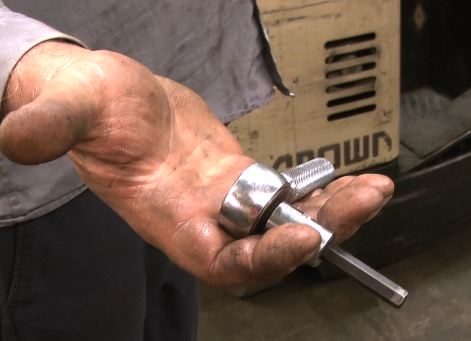 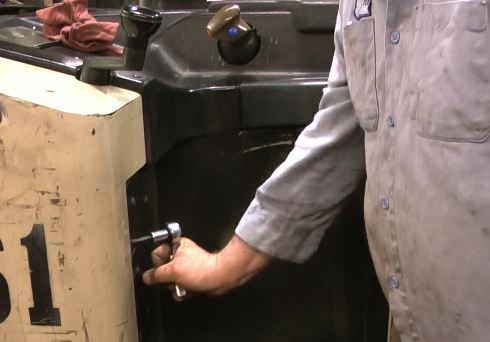 (90% of total shift)Tire changing Hydraulic component replacementElectrical component replacementDrive unit replacementCylinder repairCylinder replacementControl Wire replacementHydraulic hose installationHydraulic hose fabricationUse of crimper (set up, calibration,)EV100 controller123 controllerElectrical troubleshootingElectric Motor repair (DC)Electric Motor replacement (DC)MTC portable battery changer maintenance / repairMTC multi level battery changer maintenance / repairEZ Go repairs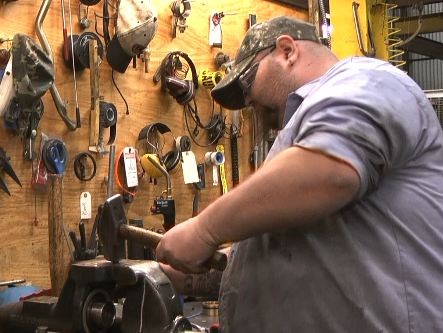 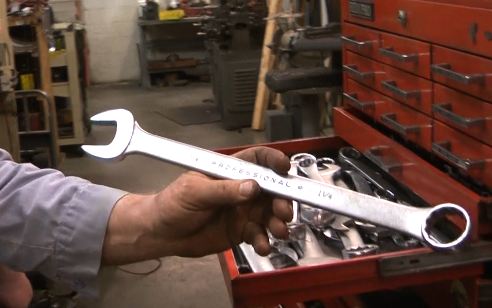 (90% of total shift)Tire changing Hydraulic component replacementElectrical component replacementDrive unit replacementCylinder repairCylinder replacementControl Wire replacementHydraulic hose installationHydraulic hose fabricationUse of crimper (set up, calibration,)EV100 controller123 controllerElectrical troubleshootingElectric Motor repair (DC)Electric Motor replacement (DC)MTC portable battery changer maintenance / repairMTC multi level battery changer maintenance / repairEZ Go repairs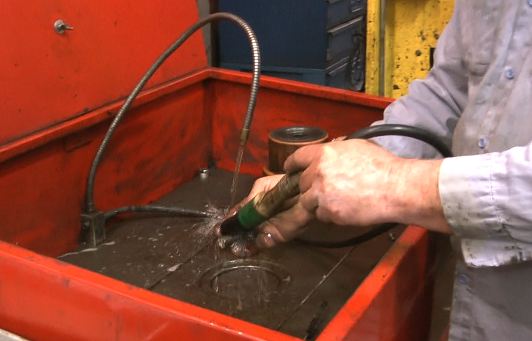 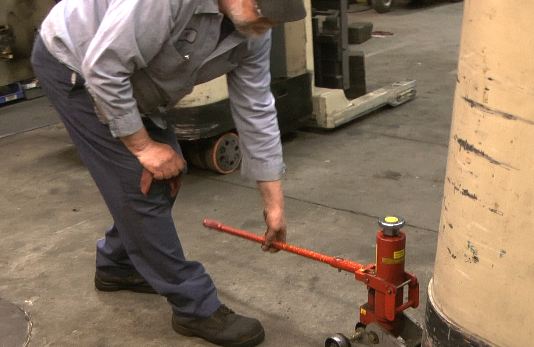 (90% of total shift)Tire changing Hydraulic component replacementElectrical component replacementDrive unit replacementCylinder repairCylinder replacementControl Wire replacementHydraulic hose installationHydraulic hose fabricationUse of crimper (set up, calibration,)EV100 controller123 controllerElectrical troubleshootingElectric Motor repair (DC)Electric Motor replacement (DC)MTC portable battery changer maintenance / repairMTC multi level battery changer maintenance / repairEZ Go repairs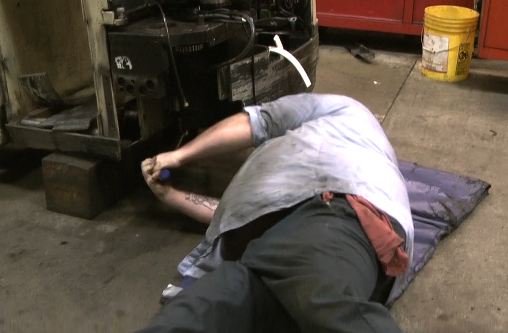 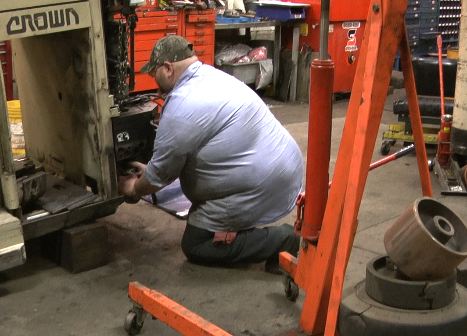 (90% of total shift)Tire changing Hydraulic component replacementElectrical component replacementDrive unit replacementCylinder repairCylinder replacementControl Wire replacementHydraulic hose installationHydraulic hose fabricationUse of crimper (set up, calibration,)EV100 controller123 controllerElectrical troubleshootingElectric Motor repair (DC)Electric Motor replacement (DC)MTC portable battery changer maintenance / repairMTC multi level battery changer maintenance / repairEZ Go repairs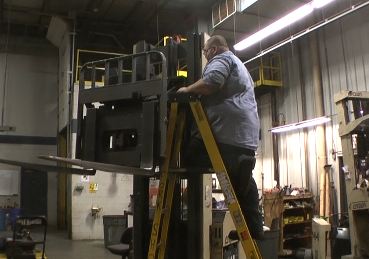 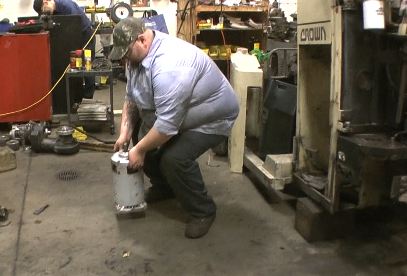 (90% of total shift)Tire changing Hydraulic component replacementElectrical component replacementDrive unit replacementCylinder repairCylinder replacementControl Wire replacementHydraulic hose installationHydraulic hose fabricationUse of crimper (set up, calibration,)EV100 controller123 controllerElectrical troubleshootingElectric Motor repair (DC)Electric Motor replacement (DC)MTC portable battery changer maintenance / repairMTC multi level battery changer maintenance / repairEZ Go repairs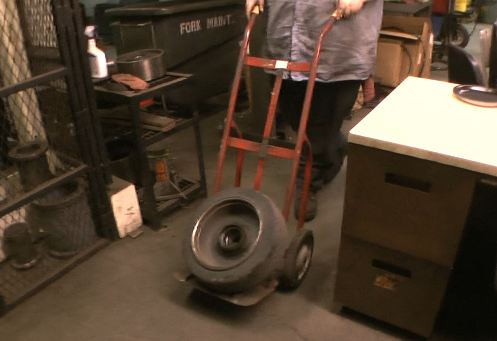 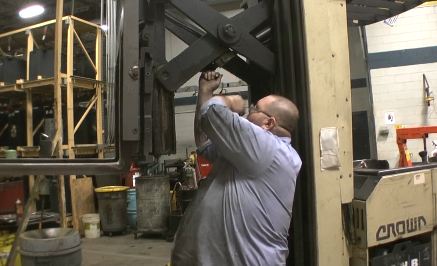 (90% of total shift)Tire changing Hydraulic component replacementElectrical component replacementDrive unit replacementCylinder repairCylinder replacementControl Wire replacementHydraulic hose installationHydraulic hose fabricationUse of crimper (set up, calibration,)EV100 controller123 controllerElectrical troubleshootingElectric Motor repair (DC)Electric Motor replacement (DC)MTC portable battery changer maintenance / repairMTC multi level battery changer maintenance / repairEZ Go repairs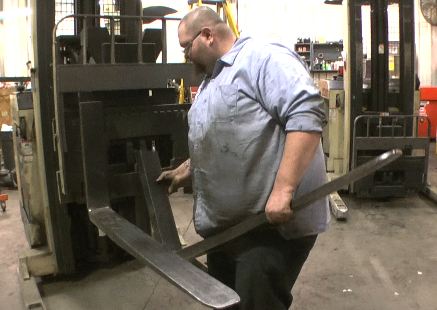 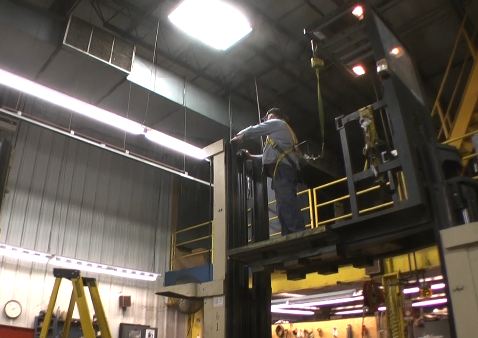 (90% of total shift)Tire changing Hydraulic component replacementElectrical component replacementDrive unit replacementCylinder repairCylinder replacementControl Wire replacementHydraulic hose installationHydraulic hose fabricationUse of crimper (set up, calibration,)EV100 controller123 controllerElectrical troubleshootingElectric Motor repair (DC)Electric Motor replacement (DC)MTC portable battery changer maintenance / repairMTC multi level battery changer maintenance / repairEZ Go repairs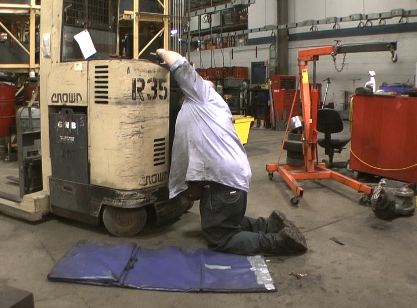 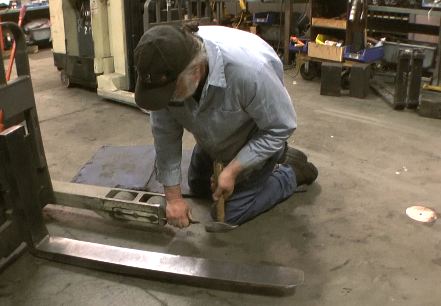 (90% of total shift)Tire changing Hydraulic component replacementElectrical component replacementDrive unit replacementCylinder repairCylinder replacementControl Wire replacementHydraulic hose installationHydraulic hose fabricationUse of crimper (set up, calibration,)EV100 controller123 controllerElectrical troubleshootingElectric Motor repair (DC)Electric Motor replacement (DC)MTC portable battery changer maintenance / repairMTC multi level battery changer maintenance / repairEZ Go repairs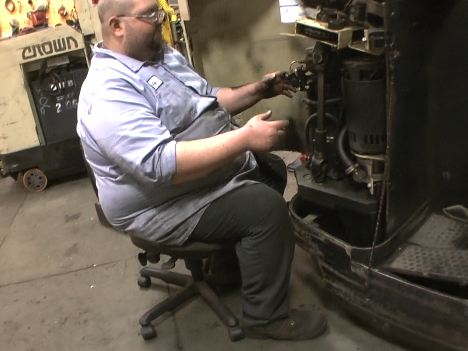 Physical FactorsPhysical FactorsPhysical FactorsPhysical FactorsPhysical FactorsPhysical FactorsPhysical FactorsPhysical FactorsPhysical FactorsPhysical FactorsPhysical FactorsPhysical FactorsPhysical FactorsPhysical FactorsPhysical FactorsPhysical FactorsPhysical FactorsPhysical FactorsPhysical FactorsPhysical FactorsPhysical FactorsPhysical FactorsPhysical FactorsPhysical FactorsPhysical FactorsPhysical FactorsPhysical FactorsPhysical FactorsPhysical FactorsPhysical FactorsPhysical FactorsPhysical FactorsPhysical FactorsPhysical FactorsPhysical FactorsPhysical FactorsPhysical FactorsPhysical FactorsPhysical FactorsPhysical FactorsPhysical FactorsPhysical FactorsManual Material HandlingManual Material HandlingManual Material HandlingManual Material HandlingManual Material HandlingManual Material HandlingManual Material HandlingManual Material HandlingManual Material HandlingManual Material HandlingManual Material HandlingManual Material HandlingManual Material HandlingManual Material HandlingManual Material HandlingManual Material HandlingManual Material HandlingManual Material HandlingManual Material HandlingManual Material HandlingManual Material HandlingManual Material HandlingManual Material HandlingManual Material HandlingManual Material HandlingManual Material HandlingManual Material HandlingManual Material HandlingManual Material HandlingManual Material HandlingManual Material HandlingManual Material HandlingManual Material HandlingManual Material HandlingManual Material HandlingManual Material HandlingManual Material HandlingManual Material HandlingManual Material HandlingManual Material HandlingManual Material HandlingManual Material Handling(lbs)Floor-Knuckle (0” to 30”)Floor-Knuckle (0” to 30”)Floor-Knuckle (0” to 30”)Floor-Knuckle (0” to 30”)Floor-Knuckle (0” to 30”)Knuckle-Chest (30” to 50’)Knuckle-Chest (30” to 50’)Knuckle-Chest (30” to 50’)Knuckle-Chest (30” to 50’)Knuckle-Chest (30” to 50’)Chest-Overhead( > 50”)Chest-Overhead( > 50”)Chest-Overhead( > 50”)Chest-Overhead( > 50”)Chest-Overhead( > 50”)Carry - Two Hands; FrontCarry - Two Hands; FrontCarry - Two Hands; FrontCarry - Two Hands; FrontCarry - Two Hands; FrontCarry - One Hand; SideCarry - One Hand; SideCarry - One Hand; SideCarry - One Hand; SideCarry - One Hand; SidePushPushPushPushPushPullPullPullPullPull100755025151050ExpNROFCNROFCNROFCNROFCNROFCNROFCNROFCPostures/MovementsPostures/MovementsPostures/MovementsPostures/MovementsPostures/MovementsPostures/MovementsPostures/MovementsPostures/MovementsPostures/MovementsPostures/MovementsPostures/MovementsPostures/MovementsPostures/MovementsPostures/MovementsPostures/MovementsHead/NeckHead/NeckHead/NeckHead/NeckHead/NeckHead/NeckExpSitStandWalkBalStairsLad-derFoot contrlTwist WaistBend WaistSquatKneelCrawlReach below 54”Reach above 54”Flex StaticExt StaticRot StaticFlex DynExt DynRot DynCFORNHand UseHand UseHand UseHand UseSensorySensorySensorySensorySensoryCommunicationCommunicationCommunicationCommunicationAbbreviations: Bal=Balance, Exp=Exposure, Contrl=Control, Flex=Flexion, Ext=Extension, Dyn=Dynamic, Manip=ManipulationExpSimple GraspFirm GraspFine ManipBalSeeHearTouch FeelTasteSmellTalkReadWriteHand SignalAbbreviations: Bal=Balance, Exp=Exposure, Contrl=Control, Flex=Flexion, Ext=Extension, Dyn=Dynamic, Manip=ManipulationCAbbreviations: Bal=Balance, Exp=Exposure, Contrl=Control, Flex=Flexion, Ext=Extension, Dyn=Dynamic, Manip=ManipulationFAbbreviations: Bal=Balance, Exp=Exposure, Contrl=Control, Flex=Flexion, Ext=Extension, Dyn=Dynamic, Manip=ManipulationOAbbreviations: Bal=Balance, Exp=Exposure, Contrl=Control, Flex=Flexion, Ext=Extension, Dyn=Dynamic, Manip=ManipulationRAbbreviations: Bal=Balance, Exp=Exposure, Contrl=Control, Flex=Flexion, Ext=Extension, Dyn=Dynamic, Manip=ManipulationNAbbreviations: Bal=Balance, Exp=Exposure, Contrl=Control, Flex=Flexion, Ext=Extension, Dyn=Dynamic, Manip=ManipulationEnvironmental FactorsExposure LevelExposure LevelExposure LevelExposure LevelExposure LevelKey/CommentsEnvironmental FactorsNROFCKey/CommentsOutdoor WorkComments:Outdoor Work: Rarely will operate mechanical handling equipment outdoors.Indoor Work:  Primary work area is a large indoor warehouse complex.Heat: Based on external temperature, occasionally performs job tasks in hot indoor environment; warehouse complex is not air-conditioned. Large fans are used for ventilation.Moving Objects: Be aware of and avoid moving objects including equipment.Protected Work Heights: May work at heights – fall protection is in place.Indoor WorkComments:Outdoor Work: Rarely will operate mechanical handling equipment outdoors.Indoor Work:  Primary work area is a large indoor warehouse complex.Heat: Based on external temperature, occasionally performs job tasks in hot indoor environment; warehouse complex is not air-conditioned. Large fans are used for ventilation.Moving Objects: Be aware of and avoid moving objects including equipment.Protected Work Heights: May work at heights – fall protection is in place.HeatComments:Outdoor Work: Rarely will operate mechanical handling equipment outdoors.Indoor Work:  Primary work area is a large indoor warehouse complex.Heat: Based on external temperature, occasionally performs job tasks in hot indoor environment; warehouse complex is not air-conditioned. Large fans are used for ventilation.Moving Objects: Be aware of and avoid moving objects including equipment.Protected Work Heights: May work at heights – fall protection is in place.ColdComments:Outdoor Work: Rarely will operate mechanical handling equipment outdoors.Indoor Work:  Primary work area is a large indoor warehouse complex.Heat: Based on external temperature, occasionally performs job tasks in hot indoor environment; warehouse complex is not air-conditioned. Large fans are used for ventilation.Moving Objects: Be aware of and avoid moving objects including equipment.Protected Work Heights: May work at heights – fall protection is in place.Wet/ HumidComments:Outdoor Work: Rarely will operate mechanical handling equipment outdoors.Indoor Work:  Primary work area is a large indoor warehouse complex.Heat: Based on external temperature, occasionally performs job tasks in hot indoor environment; warehouse complex is not air-conditioned. Large fans are used for ventilation.Moving Objects: Be aware of and avoid moving objects including equipment.Protected Work Heights: May work at heights – fall protection is in place.Hearing ProtectionComments:Outdoor Work: Rarely will operate mechanical handling equipment outdoors.Indoor Work:  Primary work area is a large indoor warehouse complex.Heat: Based on external temperature, occasionally performs job tasks in hot indoor environment; warehouse complex is not air-conditioned. Large fans are used for ventilation.Moving Objects: Be aware of and avoid moving objects including equipment.Protected Work Heights: May work at heights – fall protection is in place.VibrationComments:Outdoor Work: Rarely will operate mechanical handling equipment outdoors.Indoor Work:  Primary work area is a large indoor warehouse complex.Heat: Based on external temperature, occasionally performs job tasks in hot indoor environment; warehouse complex is not air-conditioned. Large fans are used for ventilation.Moving Objects: Be aware of and avoid moving objects including equipment.Protected Work Heights: May work at heights – fall protection is in place.Fumes/Gases/OdorsComments:Outdoor Work: Rarely will operate mechanical handling equipment outdoors.Indoor Work:  Primary work area is a large indoor warehouse complex.Heat: Based on external temperature, occasionally performs job tasks in hot indoor environment; warehouse complex is not air-conditioned. Large fans are used for ventilation.Moving Objects: Be aware of and avoid moving objects including equipment.Protected Work Heights: May work at heights – fall protection is in place.DustComments:Outdoor Work: Rarely will operate mechanical handling equipment outdoors.Indoor Work:  Primary work area is a large indoor warehouse complex.Heat: Based on external temperature, occasionally performs job tasks in hot indoor environment; warehouse complex is not air-conditioned. Large fans are used for ventilation.Moving Objects: Be aware of and avoid moving objects including equipment.Protected Work Heights: May work at heights – fall protection is in place.Moving Objects Comments:Outdoor Work: Rarely will operate mechanical handling equipment outdoors.Indoor Work:  Primary work area is a large indoor warehouse complex.Heat: Based on external temperature, occasionally performs job tasks in hot indoor environment; warehouse complex is not air-conditioned. Large fans are used for ventilation.Moving Objects: Be aware of and avoid moving objects including equipment.Protected Work Heights: May work at heights – fall protection is in place.ElectricalComments:Outdoor Work: Rarely will operate mechanical handling equipment outdoors.Indoor Work:  Primary work area is a large indoor warehouse complex.Heat: Based on external temperature, occasionally performs job tasks in hot indoor environment; warehouse complex is not air-conditioned. Large fans are used for ventilation.Moving Objects: Be aware of and avoid moving objects including equipment.Protected Work Heights: May work at heights – fall protection is in place.ChemicalComments:Outdoor Work: Rarely will operate mechanical handling equipment outdoors.Indoor Work:  Primary work area is a large indoor warehouse complex.Heat: Based on external temperature, occasionally performs job tasks in hot indoor environment; warehouse complex is not air-conditioned. Large fans are used for ventilation.Moving Objects: Be aware of and avoid moving objects including equipment.Protected Work Heights: May work at heights – fall protection is in place.Protected Work HeightsComments:Outdoor Work: Rarely will operate mechanical handling equipment outdoors.Indoor Work:  Primary work area is a large indoor warehouse complex.Heat: Based on external temperature, occasionally performs job tasks in hot indoor environment; warehouse complex is not air-conditioned. Large fans are used for ventilation.Moving Objects: Be aware of and avoid moving objects including equipment.Protected Work Heights: May work at heights – fall protection is in place.Unprotected Work HeightsComments:Outdoor Work: Rarely will operate mechanical handling equipment outdoors.Indoor Work:  Primary work area is a large indoor warehouse complex.Heat: Based on external temperature, occasionally performs job tasks in hot indoor environment; warehouse complex is not air-conditioned. Large fans are used for ventilation.Moving Objects: Be aware of and avoid moving objects including equipment.Protected Work Heights: May work at heights – fall protection is in place.Flying DebrisComments:Outdoor Work: Rarely will operate mechanical handling equipment outdoors.Indoor Work:  Primary work area is a large indoor warehouse complex.Heat: Based on external temperature, occasionally performs job tasks in hot indoor environment; warehouse complex is not air-conditioned. Large fans are used for ventilation.Moving Objects: Be aware of and avoid moving objects including equipment.Protected Work Heights: May work at heights – fall protection is in place.Lighting (Inadequate/Excessive)Comments:Outdoor Work: Rarely will operate mechanical handling equipment outdoors.Indoor Work:  Primary work area is a large indoor warehouse complex.Heat: Based on external temperature, occasionally performs job tasks in hot indoor environment; warehouse complex is not air-conditioned. Large fans are used for ventilation.Moving Objects: Be aware of and avoid moving objects including equipment.Protected Work Heights: May work at heights – fall protection is in place.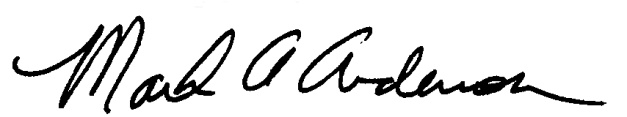 This Functional Job Description has been reviewed by company representatives and is believed to be an accurate representation of most of the job content.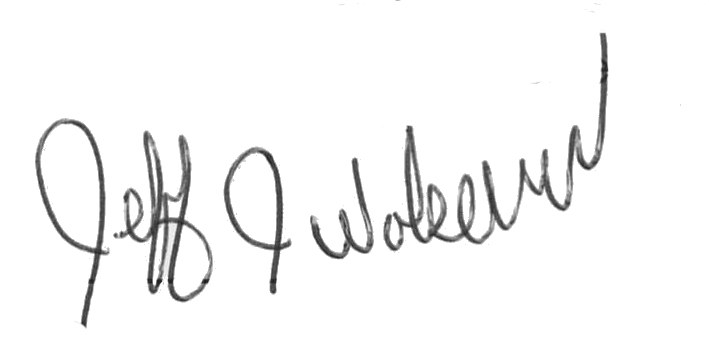 Mark A Anderson, MA, PT CPECertified Professional EconomistLicensed Physical TherapistErgoSystems Consulting Group, Inc.19285 Shady Hills RoadMinneapolis, MN 55331952-401-9296mark.anderson@ergosystemsconsulting.comwww.ergosystemsconsulting.com_______________________________________Mark A Anderson, MA, PT CPECertified Professional EconomistLicensed Physical TherapistErgoSystems Consulting Group, Inc.19285 Shady Hills RoadMinneapolis, MN 55331952-401-9296mark.anderson@ergosystemsconsulting.comwww.ergosystemsconsulting.comJeff WolsethManager - Occupational Safety and Health 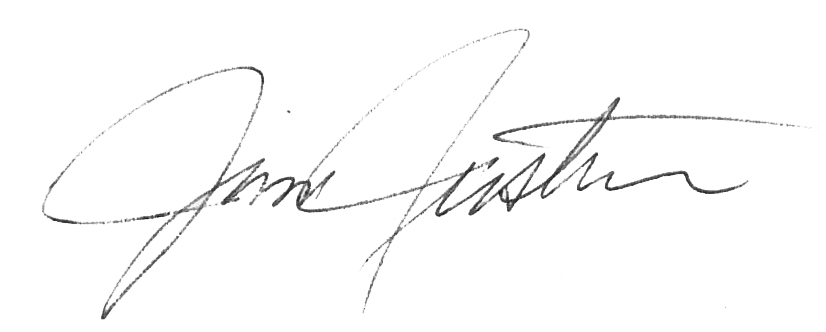 Mark A Anderson, MA, PT CPECertified Professional EconomistLicensed Physical TherapistErgoSystems Consulting Group, Inc.19285 Shady Hills RoadMinneapolis, MN 55331952-401-9296mark.anderson@ergosystemsconsulting.comwww.ergosystemsconsulting.com_______________________________________Mark A Anderson, MA, PT CPECertified Professional EconomistLicensed Physical TherapistErgoSystems Consulting Group, Inc.19285 Shady Hills RoadMinneapolis, MN 55331952-401-9296mark.anderson@ergosystemsconsulting.comwww.ergosystemsconsulting.comJim JustinManager - Facilities